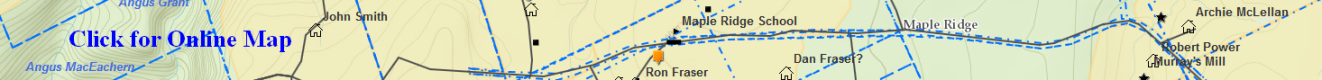 Obit_MacDonald_Angus – (Eigg Mountain Settlement History)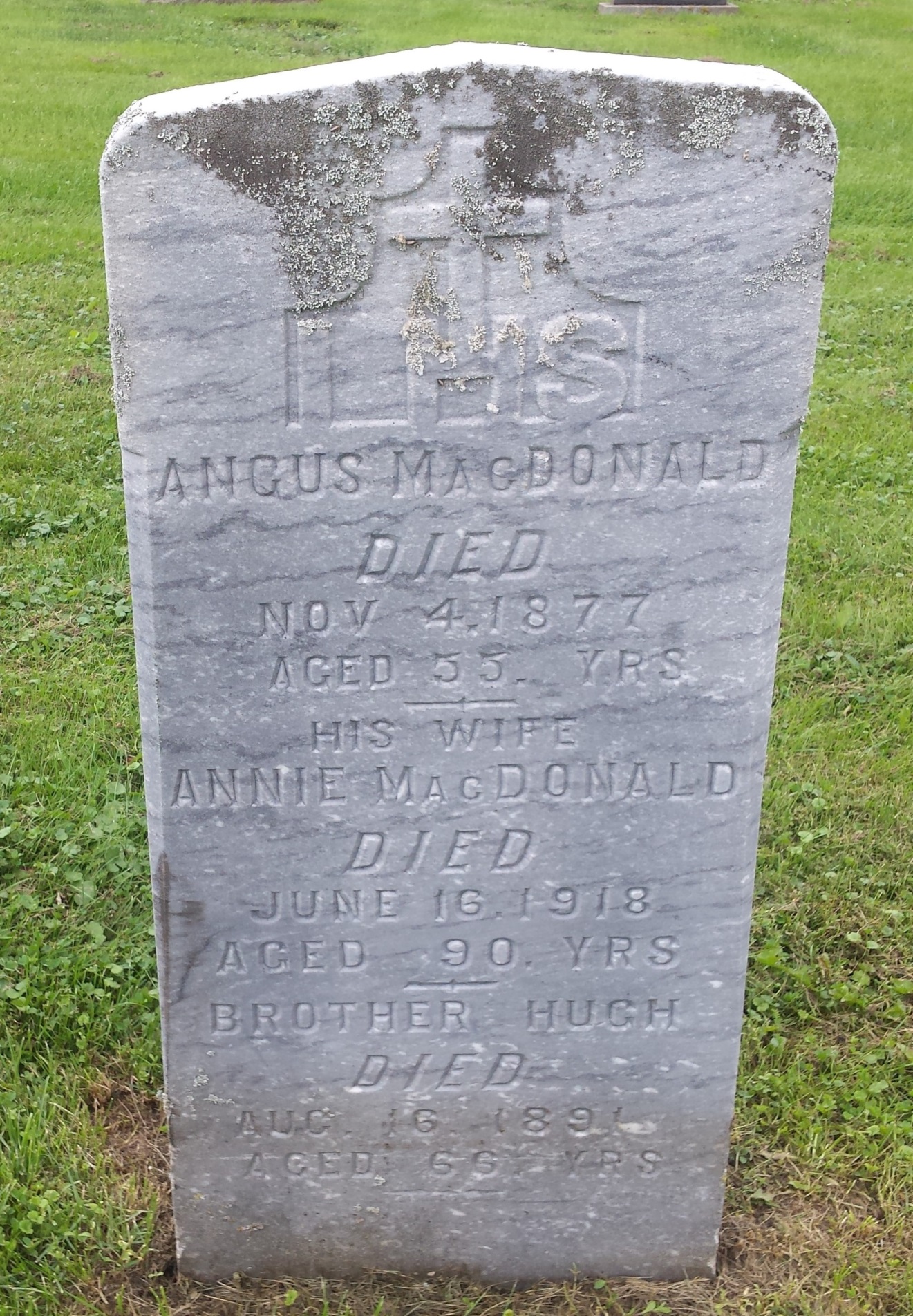 